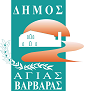 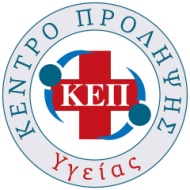 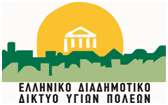 ΔΕΛΤΙΟ ΤΥΠΟΥΠρόσκληση για συμμετοχή σε διαδικτυακή ημερίδα για τη βελτιστοποίηση των πρακτικών στη διατροφή των παιδιών.Ο Δήμος Αγίας Βαρβάρας, σε συνεργασία με το ΕΔΔΥΠΠΥ, σας καλεί να παρακολουθήσετε ένα κύκλο τριών διαδικτυακών ημερίδων του Ινστιτούτου Υγείας του Παιδιού, για τη βελτιστοποίηση των πρακτικών στη διατροφή των παιδιών, με το ακρωνύμιο Best-ReMaP. Η ανωτέρω δράση στοχεύει στη βελτίωση της σύστασης των τροφίμων που καταναλώνονται από παιδιά στις χώρες της Ευρώπης, στη μείωση του αντίκτυπου της επιβλαβούς διαφήμισης των τροφίμων στα παιδιά, στη βελτίωση της ποιότητας των προσφερόμενων γευμάτων σε δημόσιες δομές, καθώς και στην ενίσχυση της δικτύωσης των εμπλεκόμενων με τη διατροφή φορέων, σε ευρωπαϊκό και εθνικό επίπεδο.Η πρώτη διαδικτυακή Ημερίδα είναι στις 20/9/2022, με θέμα «Βελτιώνοντας τη Διατροφή των Παιδιών» και ώρα 18:00-19:30.Όσοι επιθυμούν  να παρακολουθήσουν την ημερίδα μέσω zoom, μπορούν να επιλέξουν τον σύνδεσμο που ακολουθεί:https://us02web.zoom.us/j/84687379762?pwd=VVNZeEhSbmFIM3BGMFlvS1oxcGlzQT09Για περισσότερες πληροφορίες μπορείτε να επικοινωνήσετε με το ΚΕΠ Υγείας του δήμου μας, Ηρακλείου 20, τηλέφωνο 2105690436, 6906045956 ώρες 9.00 – 15.00.